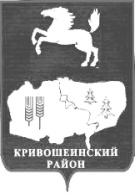 Администрация Кривошеинского района ПОСТАНОВЛЕНИЕОт 14.11.2014								  № 774с. Кривошеино Об утверждении  Положенияо порядке размещения и организацииработы нестационарных торговых объектовна территории муниципального образования Кривошеинский районС целью определения урегулирования порядка размещения нестационарных торговых объектов  на территории муниципального образования Кривошеинский район, в соответствии со ст. 15 Федерального закона от 06.10.2003 № 131-ФЗ «Об общих принципах организации местного самоуправления в Российской Федерации», ст. 10 Федерального закона от 28.12.2009 № 381-ФЗ «Об основах государственного регулирования торговой деятельности в Российской Федерации», Постановлением Администрации Томской области от 09.07.2010г. № 135а,  ст. 11 Устава муниципального образования Кривошеинский район	Постановляю: 1.    Утвердить прилагаемые:         1.1. Положение о порядке размещения и организации работы нестационарных торговых объектов на территории муниципального образования Кривошеинский район (приложение №1).          1.2. Положение о комиссии по размещению нестационарных торговых объектов на территории муниципального образования Кривошеинский район (приложение № 2).          1.3. Состав комиссии по размещению нестационарных торговых объектов объектов на территории муниципального образования Кривошеинский район (приложение № 3).        2.    Настоящее постановление опубликовать в газете «Районные вести»  и  разместить на  официальном сайте муниципального образования Кривошеинский район в  сети Интернет (http://kradm.tomsk.ru).       3.    Настоящее постановление вступает в силу с даты его опубликования.Контроль за исполнением настоящего постановления возложить на заместителя Главы муниципального образования  по экономическим вопросам, реальному сектору экономики и инновациям  А.М.Архипова.Глава Кривошеинского района	(Глава Администрации)					         		         А.В. Разумников Курицына Ригина Григорьевна 2-14-27 Направлено: Прокуратура; Главы СП;  МБУ «Кривошеинская ЦМБ»;  А.М. АрхиповПриложение № 1 к постановлениюАдминистрации Кривошеинского района от 14.11.2014 № 774 ПОЛОЖЕНИЕО ПОРЯДКЕ РАЗМЕЩЕНИЯ И ОРГАНИЗАЦИИ НЕСТАЦИОНАРНЫХ ТОРГОВЫХ ОБЪЕКТОВНА ТЕРРИТОРИИ МУНИЦИПАЛЬНОГО ОБРАЗОВАНИЯКРИВОШЕИНСКИЙ РАЙОН1. Общие положения 1.1. Настоящее Положение «О порядке размещения нестационарных торговых объектов на территории муниципального образования Кривошеинский район (далее - Положение) разработано в соответствии со  ст. 15 Федерального закона от 06.10.2003 № 131-ФЗ «Об общих принципах организации местного самоуправления в Российской Федерации», ст. 10 Федерального закона от 28.12.2009 № 381-ФЗ «Об основах государственного регулирования торговой деятельности в Российской Федерации», Постановлением Администрации Томской области от 09.07.2010г. № 135а,  ст. 11 Устава муниципального образования Кривошеинский район,   устанавливает порядок размещения нестационарных торговых объектов  на территории муниципального образования Кривошеинский район (далее – МО Кривошеинский район), на земельных участках, находящихся в  собственности МО Кривошеинский район, а также на земельных участках, государственная собственность на  которые не разграничена.1.2. Размещение нестационарных торговых объектов осуществляется в соответствии со схемой размещения нестационарных торговых объектов на территории МО Кривошеинский район (далее - Схема) с учетом необходимости обеспечения устойчивого развития территорий и достижения нормативов минимальной обеспеченности населения площадью торговых объектов.1.3. К нестационарным торговым объектам, размещаемым в соответствии с настоящим Положением, относятся торговые объекты, представляющие собой временные сооружения или временные конструкции, не связанные прочно с земельным участком, вне зависимости от присоединения или неприсоединения к сетям инженерно-технического обеспечения, в том числе передвижные сооружения. 1.4. Размещение нестационарных торговых объектов осуществляется на основании согласования на размещение нестационарного торгового объекта на территории МО Кривошеинский район (далее - Согласование) и договора аренды (субаренды) земельного участка.  1.5. Согласование выдает Комиссия по размещению нестационарных торговых объектов на территории МО Кривошеинский район (далее - Комиссия), состав и положение о которой утверждается Главой МО Кривошеинский район. 1.6.  Торги на право заключения договора аренды земельного участка для размещения нестационарного торгового объекта проводятся в форме открытого аукциона в порядке, определенном настоящим Положением, на свободных земельных участках, в следующих случаях:1) если в Комиссию поступило более одного заявления о согласовании размещения нестационарного торгового объекта на одно место размещения;2) если Заявитель, ранее получивший Согласование(я), подал заявление(я) о выдаче Согласования(ий) на новые нестационарные торговые объекты, при этом количество полученных и запрашиваемых нестационарных торговых объектов составляет 10 и более процентов нестационарных торговых объектов одного вида, включенных в Схему;3) если Заявитель подал заявление(я) о выдаче Согласования(й), при этом количество запрашиваемых нестационарных торговых объектов составляет 10 и более процентов нестационарных торговых объектов одного вида, включенных в Схему. 1.7. Нестационарные торговые объекты размещаются на территории МО Кривошеинский район временно. В связи с этим запрещаются устройство фундаментов и применение капитальных строительных конструкций для их размещения. 1.8. Установленный настоящим Положением порядок не распространяется на отношения, связанные с размещением нестационарных торговых объектов:а) на территории рынков, ярмарок;б) при проведении праздничных, спортивных, массовых и других мероприятий,, имеющих краткосрочный характер, на срок до 5 дней.2. Порядок получения Согласования2.1. Юридические лица и индивидуальные предприниматели (далее - Заявители), заинтересованные в размещении нестационарного торгового объекта, обращаются в Комиссию с заявлением установленного образца (приложение № 1) о выдаче Согласования и заключении договора аренды земельного участка.Прием документов Комиссии осуществляется через Администрацию Кривошеинского района.  2.2. Согласование выдается без взимания платы и оформляется выпиской из протокола Комиссии, которая подписывается ее председателем и секретарем, заверяется печатью Администрации Кривошеинского района. 2.3. Согласованием определяются условия размещения нестационарного торгового объекта, указывается период размещения нестационарного торгового объекта. К Согласованию прилагается графическая схема размещения нестационарного торгового объекта. 2.4.   Заявление на получение Согласования подается в Комиссию в срок не ранее трех месяцев до начала действия периода размещения нестационарного торгового объекта и не позднее 14 календарных дней до окончания действия периода размещения нестационарного торгового объекта.   2.5. Период размещения нестационарного торгового объекта указывается в Согласовании  в соответствии с утвержденной Схемой. В случае если период размещения ограничен временным периодом и Заявитель обратился в Комиссию в течение указанного периода, то в Согласовании период размещения указывается от даты его выдачи до окончания периода размещения, определенного Схемой. 2.6. Для получения Согласования Заявители представляют в Администрацию Кривошеинского района  следующие документы:1) заявление установленного образца с указанием:- полного наименования организации (для юридических лиц), фамилии, имени, отчества (для индивидуальных предпринимателей), ИНН, ОГРН, адреса (места нахождения/регистрации) и номера телефона;- вида нестационарного торгового объекта, места размещения и адреса, размера площади места размещения торгового объекта, специализации, периода размещения;2) копию документа, удостоверяющего права (полномочия) представителя физического или юридического лица, если с заявлением обращается представитель Заявителя;3) копию свидетельства о государственной регистрации физического лица в качестве индивидуального предпринимателя (для индивидуальных предпринимателей), копия свидетельства о государственной регистрации юридического лица (для юридических лиц);4) копию свидетельства о постановке на учет в налоговом органе;5) документ, подтверждающий полномочия руководителя юридического лица;6) копию документа, удостоверяющего личность (паспорт гражданина Российской Федерации либо иной заменяющий его документ) - для индивидуальных предпринимателей;7) в случае размещения нестационарного торгового объекта на земельном участке, указанном в пункте 1.1 настоящего Положения, и переданном в аренду (субаренду), постоянное (бессрочное) пользование, безвозмездное срочное пользование - документы, подтверждающие согласие арендатора земельного участка, землепользователя на размещение нестационарного торгового объекта (за исключением случаев, когда правообладатели земельных участков сами выступают Заявителями). При этом период размещения нестационарного торгового объекта не может превышать срок действия договора аренды (субаренды) земельного участка. Лицо, подающее заявление, представляет документ, удостоверяющий его личность (паспорт гражданина Российской Федерации либо иной заменяющий его документ) и предоставляет на обозрение подлинники указанных выше документов.В случае если представлены не все документы, указанные в данном пункте, Администрация Кривошеинского района возвращает документы Заявителю. 2.7. Комиссия рассматривает представленные документы и в течение двух недель с момента их поступления принимает решение о согласовании размещения нестационарного торгового объекта или об отказе в согласовании размещения нестационарного торгового объекта.  2.8. Решение об отказе в согласовании размещения нестационарного торгового объекта принимается в случаях, если:1) указанное в заявлении место размещения нестационарного торгового объекта не входит в утвержденную Схему;2) на место размещения нестационарного торгового объекта, по указанному в заявлении адресу, Комиссией уже выдано Согласование;3)  указанный в заявлении вид нестационарного торгового объекта не соответствует виду данного торгового объекта, указанному в утвержденной Схеме;4) указанная в заявлении специализация нестационарного торгового объекта не соответствует специализации данного торгового объекта, указанной в утвержденной Схеме;5) Заявителем представлена недостоверная информация;6) заявление подано с нарушением сроков, установленных пунктом 2.4 настоящего Положения;7) Комиссией принято решение о проведении аукциона за право заключения договора аренды земельного участка для размещения нестационарного торгового объекта;8) у Заявителя имеется задолженность перед бюджетом МО Кривошеинский район по уплате арендной платы за земельный участок, предоставленный для размещения нестационарного торгового объекта;9) у Заявителя имеются зафиксированные уполномоченными контрольными (надзорными) органами в предыдущем сезоне систематические (два и более раза) нарушения требований федеральных законов и принимаемых в соответствии с ними иными нормативных правовых актов Российской Федерации, законов и иных нормативных правовых актов Томской области, муниципальных правовых актов, связанные с осуществлением деятельности через нестационарные торговые объекты.   2.9. Действие Согласования прекращается по истечении указанного в нем периода размещения нестационарного торгового объекта. 2.10. Действие Согласования может быть прекращено до истечения срока, на который оно выдано, по просьбе Заявителя или по инициативе Комиссии в случае:1) расторжения договора аренды земельного участка,2) обнаружения недостоверных данных в документах, предоставленных Заявителем для получения Согласования;3) установки нестационарного торгового объекта с отклонением от Схемы;4) наличия у Заявителя зафиксированных уполномоченными контрольными (надзорными) органами систематических (два и более раза) нарушений требований федеральных законов и принимаемых в соответствии с ними иных нормативных правовых актов Российской Федерации, законов и иных нормативных правовых актов Томской области, муниципальных правовых актов, связанных с осуществлением деятельности через нестационарные торговые объекты.   2.11. По истечении срока действия Согласования или в случае его досрочного прекращения владельцы нестационарных торговых объектов обязаны их демонтировать и освободить земельный участок.3. Проведение аукциона на право заключения договора аренды земельного участка для размещения нестационарного торгового объекта3.1. В целях настоящего Положения под открытым аукционом понимаются торги, победителем которых признается лицо, предложившее наиболее высокую арендную плату за земельный участок для размещения нестационарного торгового объекта (далее - аукцион). 3.2. Решение о проведении аукциона принимается Комиссией и оформляется протоколом.  3.3. Функции аукционной комиссии возлагаются на Комиссию.  3.4. Плата за участие в аукционе не взимается. 3.5. Организатором аукциона выступает Администрация Кривошеинского района. Администрация Кривошеинского района разрабатывает и утверждает извещение о проведении  аукциона, устанавливает время, место и порядок проведения аукциона, форму и сроки подачи заявок на участие в аукционе, определяет начальную цену предмета аукциона, величину повышения начальной цены предмета аукциона («шаг аукциона»). 3.6. Начальная цена аукциона за право аренды земельного участка для размещения нестационарного торгового объекта определяется на основании заключения независимого оценщика стоимости арендной платы земельного участка для размещения нестационарного торгового объекта. 3.7. «Шаг аукциона» устанавливается в пределах от одного процента до пяти процентов начальной цены предмета аукциона. 3.8. Администрация Кривошеинского района не менее чем за тридцать календарных дней до дня проведения аукциона должен опубликовать извещение о проведении аукциона в районной газете «Районные вести» и разместить его на официальном сайте МО Кривошеинский район в сети Интернет (http://kradm.tomsk.ru) 3.9. Извещение о проведении аукциона должно содержать сведения:1)  о месте, дате, времени проведения аукциона;2) о предмете аукциона, включающие в себя:- местоположение и размер площади места размещения нестационарного торгового объекта;- вид нестационарного торгового объекта;- специализацию;- период размещения;3) о начальной цене предмета аукциона, а также о сроке и порядке внесения итоговой цены предмета аукциона;4) о «шаге аукциона»;5) о форме заявки на участие в аукционе, о порядке приема, об адресе места приема, о дате и о времени начала и окончания приема заявок на участие в аукционе, порядок и срок отзыва заявок на участие в аукционе;6) о возможности подключения нестационарного торгового объекта к сетям инженерно-технического обеспечения; 3.10. Администрация Кривошеинского района вправе отказаться от проведения аукциона не позднее чем за три календарных дня до дня проведения аукциона. Сообщение об отказе в проведении аукциона размещается в районной газете «Районные вести» и на официальном сайте МО Кривошеинский район в сети Интернет ( http://kradm.tomsk.ru). 3.11. Для участия в аукционе Заявители представляют в установленный в извещении о проведении  аукциона срок следующие документы:1) заявку на участие в аукционе; 2) копию документа, удостоверяющего права (полномочия) представителя физического или юридического лица, если с заявкой обращается представитель Заявителя;3) копию свидетельства о государственной регистрации физического лица в качестве индивидуального предпринимателя (для индивидуальных предпринимателей), копию свидетельства о государственной регистрации юридического лица (для юридических лиц);4) копию свидетельства о постановке на учет в налоговом органе;5) документ, подтверждающий полномочия руководителя юридического лица;            6) копию документа, удостоверяющего личность (паспорт гражданина Российской Федерации либо иной заменяющий его документ) - для индивидуальных предпринимателей.Все документы должны быть прошиты, скреплены печатью, заверены подписью руководителя юридического лица или прошиты и заверены подписью индивидуального предпринимателя. Факсимильные подписи не допускаются. 3.12. Прием документов прекращается за три календарных дня до дня проведения аукциона. 3.13. Один Заявитель вправе подать только одну заявку на участие в аукционе по каждому лоту. 3.14. Заявка на участие в аукционе, поступившая по истечении срока ее приема, возвращается Заявителю. 3.15. Заявитель не допускается к участию в аукционе по следующим основаниям:1) непредставление необходимых для участия в аукционе документов, определенных пунктом 3.11 настоящего Положения;2) представление недостоверных сведений.  3.16. Отказ в допуске к участию в аукционе по иным основаниям, кроме указанных в пункте 3.15 настоящего Положения, не допускается.  3.17. Администрация Кривошеинского района в течение одного дня со дня окончания срока приема заявок оформляет протокол рассмотрения заявок на участие в аукционе, который должен содержать сведения о Заявителях, о датах подачи заявок, а также сведения о Заявителях, не допущенных к участию в аукционе, с указанием причин отказа. Протокол рассмотрения заявок подписывается председателем и секретарем Комиссии. Заявитель становится участником аукциона с момента подписания протокола рассмотрения заявок. 3.18. Заявители, признанные участниками аукциона, и Заявители, не допущенные к участию в аукционе, уведомляются по телефону, указанному в заявке на участие в аукционе, о принятом решении не позднее следующего дня после даты оформления данного решения протоколом рассмотрения заявок на участие в аукционе. 3.19. Заявитель имеет право отозвать принятую в Администрации  Кривошеинского района заявку до дня окончания срока приема заявок, уведомив об этом в письменной форме организатора аукциона. 3.20. Комиссия непосредственно перед началом проведения аукциона регистрирует участников, явившихся на торги, или их представителей. При регистрации участникам аукциона или их представителям выдаются пронумерованные карточки (далее - карточка).  3.21. Аукцион начинается с объявления аукционистом начала проведения аукциона (лота), номера лота (в случае проведения аукциона по нескольким лотам), предмета аукциона, начальной (минимальной) цены аукциона за право  заключения договора аренды земельного участка для размещения нестационарного торгового объекта (цены лота), «шага аукциона», аукционист предлагает участникам торгов заявлять свои предложения о цене за право заключения договора аренды земельного участка для размещения нестационарного торгового объекта. 3.22. Участник аукциона после объявления аукционистом начальной (минимальной) цены  за право заключения договора аренды земельного участка для размещения нестационарного торгового объекта (цены лота) или цены, повышенной в соответствии с «шагом аукциона», поднимает карточку в случае, если он согласен заключить договор аренды земельного участка по объявленной цене. 3.23. Аукцион проводится путем повышения начальной (минимальной) цены аукциона на «шаг аукциона». 3.24. Аукционист объявляет номер карточки участника торгов, который первым поднял карточку после объявления предложенной цены, повышаемой в  соответствии с «шагом аукциона». 3.25. Аукцион считается оконченным, если после троекратного объявления аукционистом цены за право заключения договора аренды земельного участка для размещения нестационарного торгового объекта ни один участник аукциона не поднял карточку. В этом случае аукционист объявляет об окончании проведения аукциона (лота), последнее предложение о стоимости арендной платы за земельный участок участка для размещения нестационарного торгового объекта, номер карточки и наименование победителя аукциона.  3.26. Участник аукциона, предложивший наиболее высокую цену стоимости арендной платы за земельный участок для размещения нестационарного торгового объекта за право  размещения нестационарного торгового объекта, признается победителем аукциона.  3.27. Результаты аукциона оформляются протоколом, который подписывается председателем и секретарем Комиссии и победителем аукциона в день проведения аукциона. Протокол о результатах аукциона составляется в двух экземплярах, один из которых передается победителю аукциона, а второй остается у Комиссии. Протокол о результатах аукциона подлежит хранению Комиссией не менее одного года.3.28. В протоколе указываются:1) предмет аукциона;2) победитель аукциона;3) последняя цена, за которую победитель аукциона согласен заключить договор аренды земельного участка для размещения нестационарного торгового объекта. 3.29. Победитель в течение 10 календарных дней получает проект договора аренды  на земельный участок для размещения нестационарного торгового объекта в двух экземплярах и Согласование, которые обязуется подписать и один экземпляр передать в Администрацию Кривошеинского района в течение трех календарных дней. 3.30. Аукцион признается несостоявшимся в случае, если:1) к участию в аукционе допущен только один участник;2) на участие в аукционе не подана ни одна заявка либо если на основании результатов рассмотрения заявок на участие в аукционе принято решение об отказе в допуске к участию в аукционе всех участников, подавших заявки на участие в аукционе;3) если на процедуру проведения аукциона явился только один участник, или не явилось ни одного участника, при допуске к участию в аукционе двух и более участников. 3.31. В случае если к участию в аукционе допущен только один участник или на процедуру проведения аукциона явился только один участник и аукцион признан несостоявшимся, такой участник вправе заключить договор аренды на  земельный участок для размещения нестационарного объекта по начальной цене аукциона.  В течение 10 календарных дней такой участник получает проект договора аренды  на земельный участок для размещения нестационарного торгового объекта в двух экземплярах и Согласование, которые обязуется подписать и один экземпляр передать в Администрацию Кривошеинского района в течение трех календарных дней. 3.32. Информация о результатах аукциона размещается на официальном сайте МО Кривошеинский район в сети Интернет ( http://kradm.tomsk.ru)  в течение 5 рабочих дней. 4. Порядок  заключения договора аренды земельного участков дляразмещения нестационарного торгового объекта4.1. Основанием для заключения договора аренды земельного участка для размещения нестационарного торгового объекта является Согласование (за исключением случая определения арендатора земельного участка путем проведения торгов).  4.2. В течение одного рабочего дня со дня принятия решения о выдаче Согласования, ведущий специалист по развитию производства и предпринимательства Администрации Кривошеинского района готовит пакет документов и передает его главному специалисту по управлению муниципальным имуществом и земельным вопросам для подготовке и заключению договора аренды земельного участка. Общий срок подготовки пакета документов, с даты принятия решения о выдаче Согласования, не может превышать 10 рабочих дней.  Главный специалист по управлению муниципальным имуществом и земельным вопросам направляет Заявителю, в указанный срок, полный пакет документов (копию такого решения о выдаче Согласования с приложением договора аренды и Согласования). Указанные документы Заявитель вправе получить лично, либо через представителя в Администрации Кривошеинского района. 4.3. Размер арендной платы за указанный земельный участок определяется в соответствии с результатами аукциона или в соответствии с решением Думы Кривошеинского района №329 от 26.12.2013 года «Об утверждении Порядка определения размера арендной платы, а так же условий и сроков внесения арендной платы за использование земельных участков, находящихся в собственности муниципального образования Кривошеинский район». 4.4. Срок, на который передается земельный участок в аренду, не может превышать срока действия Согласования.5. Заключительные положения5.1. Документы, указанные в подпунктах 3, 4 пункта 2.6, подпунктах 3, 4 пункта 3.11 настоящего Положения, и находящиеся в распоряжении органов, предоставляющих государственные услуги, органов, предоставляющих муниципальные услуги, иных государственных органов, органов местного самоуправления либо подведомственных государственным органам или органам местного самоуправления организаций, участвующих в предоставлении услуг, после 01.07.2012 запрашиваются в порядке межведомственного информационного взаимодействия. Заявитель вправе представить указанные документы и информацию по собственной инициативе. Приложение 1к Положению о порядке размещения и организацииработы нестационарных торговых объектовна территории муниципального образования Кривошеинский район                                   В Администрацию                                                                                                    Кривошеинского района                                               					  от _________________________                                               					  Адрес ______________________                                              					   тел. _______________________                                            					   Реквизиты                                             				             ____________________________ЗАЯВЛЕНИЕо выдаче Согласования на размещение нестационарноготоргового объекта    Прошу выдать Согласование на размещение нестационарного торгового объекта___________________________________________________________________________(тип, наименование и описание объекта)площадью ________ кв. м, по адресу: __________________________________________________________________________________________________________________(ориентиры местоположения, адрес)___________________________________________________________________________для организации торговли _____________________________________________________________________________________________________________________________(предполагаемый ассортимент)на срок ___________ с "___" __________ 20 __ г. по "___" _________ 20 __ г."___" ___________ 20 __ г.Сведения об ИНН ___________________________________________________________Заявитель _________________________________________________________________М.П.    К заявлению прилагаются следующие документы:    -  копия  свидетельства о государственной регистрации юридического лицаили предпринимателя;    -    копия   свидетельства   о   постановке   юридического   лица   илипредпринимателя на учет в налоговом органе;    - копия документа, удостоверяющего личность заявителя;    - изображение внешнего вида нестационарного торгового объекта (рисунок,фотография);    - техническая документация на нестационарные торговые объекты.Приложение 2к Положению о порядке размещения и организацииработы нестационарных торговых объектовна территории муниципального образования Кривошеинский районСОГЛАСОВАНИЕна размещение нестационарного торгового объектаN ________ от "___" _________ 201 __ г.выдано на основании протокола N ________ от ____________ заседания Комиссиипо  размещению  нестационарных  торговых  объектов  _____________________________________________________________________________________________________________________________________________________(полное   наименование   организации,    индивидуального   предпринимателя,юридический адрес, ф.и.о. руководителя):______________________________________________________________________________________________________________________________________________________Свидетельство о государственной регистрации номер __________ серия ________Когда и кем выдано ________________________________________________________ИНН _______________________________________________________________________Тип, наименование, место расположения, занимаемая площадь нестационарноготоргового объекта:______________________________________________________________________________________________________________________________________________________Ассортимент реализуемого товара:___________________________________________________________________________Режим работы с _______ ч. до ________ ч.Срок действия разрешения с "__" ________ 20 __ г. по "__" _______ 20 __ г.Глава Кривошеинского района(Глава Администрации)						А.В.РазумниковПриложение 3к Положению о порядке размещения и организацииработы нестационарных торговых объектовна территории муниципального образования Кривошеинский районОТКАЗв выдаче Согласования на размещение нестационарноготоргового объектаN ________ от "___" _________ 201 __ г.выдано на основании протокола N ________ от ____________ заседания Комиссиипо  размещению  нестационарных  торговых  объектов  __________________________________________________________________________________________________________(полное   наименование   организации,    индивидуального   предпринимателя,юридический адрес, ф.и.о. руководителя):_________________________________________________________________________________________________________________________________________________________________________________________________________________________________Тип, наименование, место расположения нестационарного торгового объекта:_________________________________________________________________________________________________________________________________________________________________________________________________________________________________Ассортимент реализуемого товара:______________________________________________________________________________________________________________________________________________________Причина отказа______________________________________________________________________________________________________________________________________________________Глава Кривошеинского района(Глава Администрации)						А.В.РазумниковПриложение № 2 к постановлениюАдминистрации Кривошеинского района от 14.11.2014 № 774 ПОЛОЖЕНИЕО КОМИССИИ ПО РАЗМЕЩЕНИЮ НЕСТАЦИОНАРНЫХТОРГОВЫХ ОБЪЕКТОВ  1. Общие положения1.1. Комиссия по размещению нестационарных торговых объектов   (далее - Комиссия) создана в целях упорядочения размещения нестационарных торговых объектов   на территории муниципального образования Кривошеинский район и в соответствии  с постановлением от  14.11.2014 № 774 «Об утверждении Положения о порядке размещения и организации работы нестационарных торговых объектов на территории муниципального образования Кривошеинский район».1.2. Комиссия в своей деятельности руководствуется законодательством Российской Федерации, законами и иными нормативными правовыми актами Томской области, муниципальными правовыми актами, а также настоящим Положением.2. Порядок работы Комиссии2.1. Рассмотрение заявлений о выдаче (отказе в выдаче) Согласования на размещение нестационарных торговых объектов на территории муниципального образования Кривошеинский район проводится на заседаниях Комиссии.2.2. Комиссия вправе приглашать на свои заседания лиц, подавших заявления на получение Согласования на размещение нестационарных торговых объектов  на территории муниципального образования Кривошеинский район.2.3. Комиссия вправе проводить свои заседания при участии не менее двух третей состава комиссии.2.4. Комиссия принимает решение большинством голосов от числа присутствующих на заседании членов Комиссии. При равенстве голосов голос председателя Комиссии является решающим.2.5. Решение Комиссии оформляется в виде протокола, который утверждает председатель, а подписывает секретарь Комиссии. Мнение членов Комиссии, принявших участие в ее заседании, указывается в протоколе.2.6. Заседания Комиссии проводятся по истечении 15 дней со дня размещения информации о наличии свободных мест для размещения нестационарных торговых объектов на официальном сайте  администрации МО Кривошеинский район, Комиссия в течение двух недель принимает решение о выдаче Согласования на размещение нестационарных торговых объектов или отказе в его выдаче.3. Права и обязанности членов Комиссии3.1. Члены Комиссии имеют право:3.1.1. Знакомиться со всеми документами, приложенными к заявлению.3.1.2. Запрашивать дополнительные сведения, необходимые для принятия решения.3.1.3. Проверять документы, представленные заявителями, желающими разместить нестационарный торговый объект. 3.2. Члены Комиссии обязаны:3.2.1. Принимать активное участие в работе Комиссии.3.2.2. Предварительно знакомиться со всеми материалами, относящимися к рассматриваемому вопросу.3.3. Председатель Комиссии:3.3.1. Организует работу Комиссии.3.3.2. Назначает сроки заседания Комиссии.3.3.3. Формирует повестку дня заседания Комиссии.3.3.4. Объявляет победителя аукциона.3.4. Секретарь Комиссии:3.4.1. Подготавливает и комплектует пакет документов для рассмотрения на заседании Комиссии.3.4.2. Оформляет протокол заседания Комиссии.3.4.3. Подготавливает и согласовывает с заинтересованными лицами проект Согласования и передает его в Комиссию для подготовки и выдачи Согласования.3.4.4. Доводит до сведения заинтересованных лиц результаты работы Комиссии.3.4.5. Обеспечивает сохранность всей документации, относящейся к работе Комиссии.3.4.6. Осуществляет иные действия организационно-технического характера.4. Ответственность членов Комиссии4.1 Члены Комиссии несут ответственность в соответствии с законодательством Российской Федерации.Приложение № 3 к постановлениюАдминистрации Кривошеинского района от 14.11.2014 № 774СОСТАВКОМИССИИ ПО РАЗМЕЩЕНИЮ НЕСТАЦИОНАРНЫХТОРГОВЫХ ОБЪЕКТОВ  Председатель Комиссии: Архипов Алексей Михайлович – заместитель Главы муниципального образования по экономическим вопросам, реальному сектору экономики и инновациям.Заместитель председателя Комиссии: Пилипенко Михаил Юрьевич -  главный специалист по управлению муниципальным имуществом и земельным вопросам.Секретарь Комиссии: Курицына Ригина Григорьевна – и.о. ведущего специалиста по вопросам развития производства и предпринимательства.Члены Комиссии:Китченко Людмила Николаевна – ведущий специалист – секретарь административной комиссии; Махмутова Наиля Хамзеевна – и.о. ведущего специалиста по экономической политике и целевым программам;Главы поселений района (по согласованию).